     Разгадай осенний ребус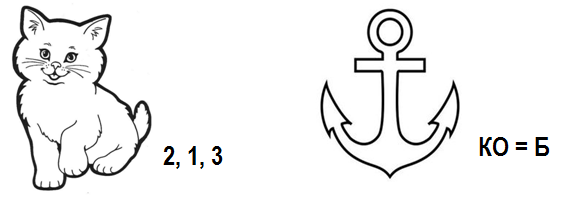      Разгадай осенние загадкиРыжий Егоркаупал на озерко,сам не утонули воды не всколыхнул.******Шел долговяз, в сыру землю увяз.******Тучи нагоняет, воет, задувает. По свету рыщет, поет да свищет.Узнай больше об осенних приметахЕсть много народных примет, связанных с наступлением осени. Посмотри, сбываются ли они?Сырое лето да теплая осень - к долгой зиме.*****
Гром в сентябре предвещает теплую осень.*****
Если осенью паутина стелется по растениям - это к теплу.